CURRICULUM-VITAEMAHENDRA SINGH POSWALPOST; BRANCH MANAGERH.No. 43 Deep Nagar, AwadhpuriBHEL Bhopal (M.PMob. : 8889312549, 8878461985E-mail : mahendra8878461@gmail.com---------------------------------------------------------------------------------------------------------------------CAREER OBJECTIVE :To make my potential attain the objective and give the organisation best. Looking forward for a job, Which provide opportunities for growth and promotion should be performance oriented and not time based.EDUCATIONAL QUALIFICATION :--2--EXPERIENCE :        Presently working as a Branch Manager in SABDHANI COACHING INSTITUTE  BHOPALFour months experience as a trainee teacher in govt school.2 year’s coaching experience from 1 to 8 at home1 Year sales and marketing in arrina life sciences pvt lt1 Year Collection in Electronics HOBBIES :Playing Cricket & Listing MusicDECLARATION​:I hereby declare that the above information are correct to the best of my knowledge and belief.Date	:14/08/2019	(MAHENDRA​ SINGH POSWAL​)Place	: Bhopal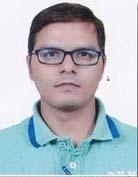 S.No.S.No.QualificationQualificationBoard/UniversityMarks in %1.1.High SchoolHigh SchoolMP Board59.6%2.2.Higher SecondaryHigher SecondaryMP Board49.6%3.3.BSc (Biotechnology)BSc (Biotechnology)BU Bhopal57%4.4.PGDCAPGDCAMU58%5.5.B EdB Ed(Regional College) BU67.076.6.MSWMSWMaharishi yogic vedic67.45vishwavidyalayaPERSONAL PROFILE :PERSONAL PROFILE :Father's NameFather's Name:Shri​​Madan Lal PoswalMother’s NameMother’s Name:Smt Ram Bai PoswalDate of BirthDate of Birth:12 Sep 1987SexSex:MaleMarital statusMarital status:MarriedNationalityNationality:IndianLanguage KnownLanguage Known:Hindi & EnglishStrengthStrength:Smart Worker, Hard Worker, Honest and LoyalSmart Worker, Hard Worker, Honest and Loyal